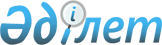 "1978 жылғы Хаттамамен өзгертілген, 1973 жылғы Кемелерден ластануды болғызбау жөніндегі халықаралық конвенцияны өзгерту туралы 1997 жылғы хаттаманы ратификациялау туралы" Қазақстан Республикасы Заңының жобасы туралыҚазақстан Республикасы Үкіметінің 2017 жылғы 10 сәуірдегі № 184 қаулысы
      Қазақстан Республикасының Үкіметі ҚАУЛЫ ЕТЕДІ:
      "1978 жылғы Хаттамамен өзгертілген, 1973 жылғы Кемелерден ластануды болғызбау жөніндегі халықаралық конвенцияны өзгерту туралы 1997 жылғы хаттаманы ратификациялау туралы" Қазақстан Республикасы Заңының жобасы Қазақстан Республикасының Парламенті Мәжілісінің қарауына енгізілсін.
      Жоба ҚАЗАҚСТАН РЕСПУБЛИКАСЫНЫҢ 3АҢЫ 1978 жылғы Хаттамамен өзгертілген, 1973 жылғы Кемелерден ластануды болғызбау жөніндегі халықаралық конвенцияны өзгерту туралы 1997 жылғы хаттаманы ратификациялау туралы
      1997 жылғы 26 қыркүйекте Лондонда қабылданған 1978 жылғы Хаттамамен өзгертілген, 1973 жылғы Кемелерден ластануды болғызбау жөніндегі халықаралық конвенцияны өзгерту туралы 1997 жылғы хаттама ратификациялансын.
      РҚАО-ның ескертпесі!
Хаттаманың мәтіні РҚАО-ға келіп түскен жоқ.
					© 2012. Қазақстан Республикасы Әділет министрлігінің «Қазақстан Республикасының Заңнама және құқықтық ақпарат институты» ШЖҚ РМК
				
      Қазақстан Республикасысың
Премьер-Министрі

Б. Сағынтаев

      Қазақстан Республикасының
Президенті
